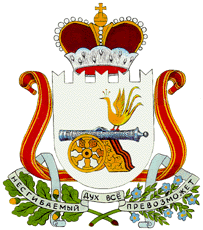 АДМИНИСТРАЦИЯ
МАЛЕЕВСКОГО СЕЛЬСКОГО ПОСЕЛЕНИЯ
КРАСНИНСКОГО РАЙОНА СМОЛЕНСКОЙ ОБЛАСТИП О С Т А Н О В Л Е Н И Е от 17 ноября  2017 года  № 46О внесении изменений в постановление Администрации Павловского сельскогопоселения Краснинского района Смоленскойобласти от 12 декабря 2016 года №122Администрация Малеевского сельского поселения Краснинского района Смоленской областиПОСТАНОВЛЯЕТ:   1. Внести изменения в  муниципальную программу «Создание условий для эффективного управления муниципальным образованием Павловского сельского поселения Краснинского района» на 2017 год и плановый период 2018 и 2019 годов1.1. В паспорте муниципальной программы «Создание условий для эффективного управления муниципальным образованием Павловского сельского поселения Краснинского района» на 2017 год  и плановый период 2018 и 2019 годов строку «Объемы ассигнований муниципальной программы (по годам реализации и в разрезе источников финансирования)» изложить в следующей редакции:1.2. Пункт 4 муниципальной программы «Создание условий для эффективного управления муниципальным образованием Павловского сельского поселения Краснинского района» на 2017 год  и плановый период 2018 и 2019 годов изложить в новой редакции: обоснование ресурсного обеспечения муниципальной программы Объём ресурсного обеспечения Программы составляет 3147,1тыс. рублей, из них средства местного бюджета  - 3147,1тыс. рублей; в том числе по годам: 2017 – 1164,7 тыс. руб.;2018 – 982,4 тыс. руб.;2019 – 1000,0 тыс. руб. В паспорте обеспечивающей подпрограммы «Эффективное выполнение полномочий муниципальным образованием Павловского сельского поселения Краснинского района Смоленской области » на 2017 год и плановый период 2018 и 2019 годов  строку «Объемы ассигнований муниципальной программы (по годам реализации и в разрезе источников финансирования)» изложить в следующей редакции:2 . Ресурсное обеспечение обеспечивающей подпрограммыОбщий объём финансирования подпрограммы составляет 3147,1 тыс. руб.;в том числе по годам:2017 – 1164,7 тыс. руб.;2018 – 982,4 тыс. руб.;2019 – 1000,0 тыс. руб.Из них средства местного бюджета:3147,1 тыс. руб.        1.3. Таблицу «Ресурсное обеспечение  обеспечивающей подпрограммы изложить в следующей редакции:2. Контроль за выполнением постановления оставляю за собой.Глава муниципального образованияМалеевского сельского поселенияКраснинского района Смоленской области                       С.А.ТрофимоваОб утверждении муниципальной программы «Создание условий для эффективного управления муниципальным образованием Павловского сельского поселения Краснинского района Смоленской области» на 2017 год  и плановый период 2018 и 2019 годов (в редакции постановления от 01.02.2017года №4)Объемы ассигнований муниципальной программы (по годам реализации и в разрезе источников финансирования) объём средств  составляет – 3147,1тыс. рублей; в том числе по источникам финансирования:местный бюджет – 3147,1 тыс. рублей;2017 год -  1164,7 тыс. руб.;2018  - 982,4 тыс. руб.;2019 – 1000,0 тыс. руб.Объемы ассигнований муниципальной программы (по годам реализации и в разрезе источников финансирования) объём финансирования подпрограммы  составляет – 3147,1тыс. рублей; в том числе по источникам финансирования:местный бюджет – 3147,1 тыс. рублей;в том числе по годам: 2017 – 1164,7 тыс. руб.;2018 – 982,4 тыс. руб.;2019 – 1000,0 тыс. руб. Наименование расхода201720182019Расходы на оплату труда работников органов местного самоуправления900,0857,9857,9Услуги связи14,014,014,0Программное обеспечение25,0--Электроэнергия5,05,05,0Заправка картриджа3,0--Опубликование НПА20,0--Оплата ГСМ50,050,067,6Канцтовары10,0--Запчасти10,0--Газовое отопление19,016,016,0Пенсия60,013,813,8Уплата налога на имущество21,021,021,0Уплата транспортного налога1,01,01,0Расходные материалы и предметы снабжения20,0--Подписка на периодическую литературу3,0--Налог на воздействие на окружающую среду2,22,22,2Расходы на оплату членских взносов Совет муниципальных образований1,51,51,5ИТОГО1 164,7982,41000,0